2024年4月份校领导、行政、家长每日现场陪餐照片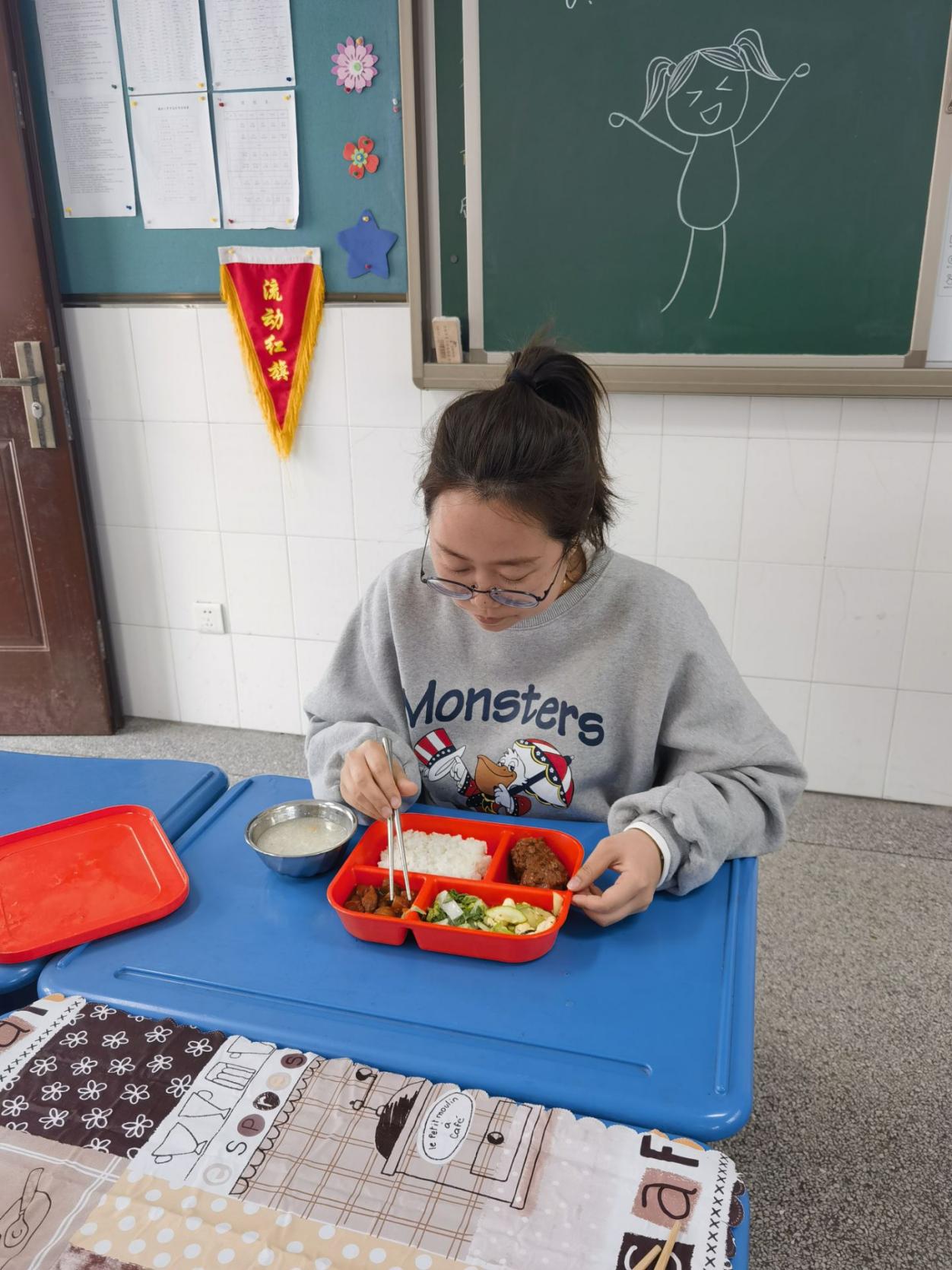 陪餐时间：4月7日   陪餐人员：家长代表  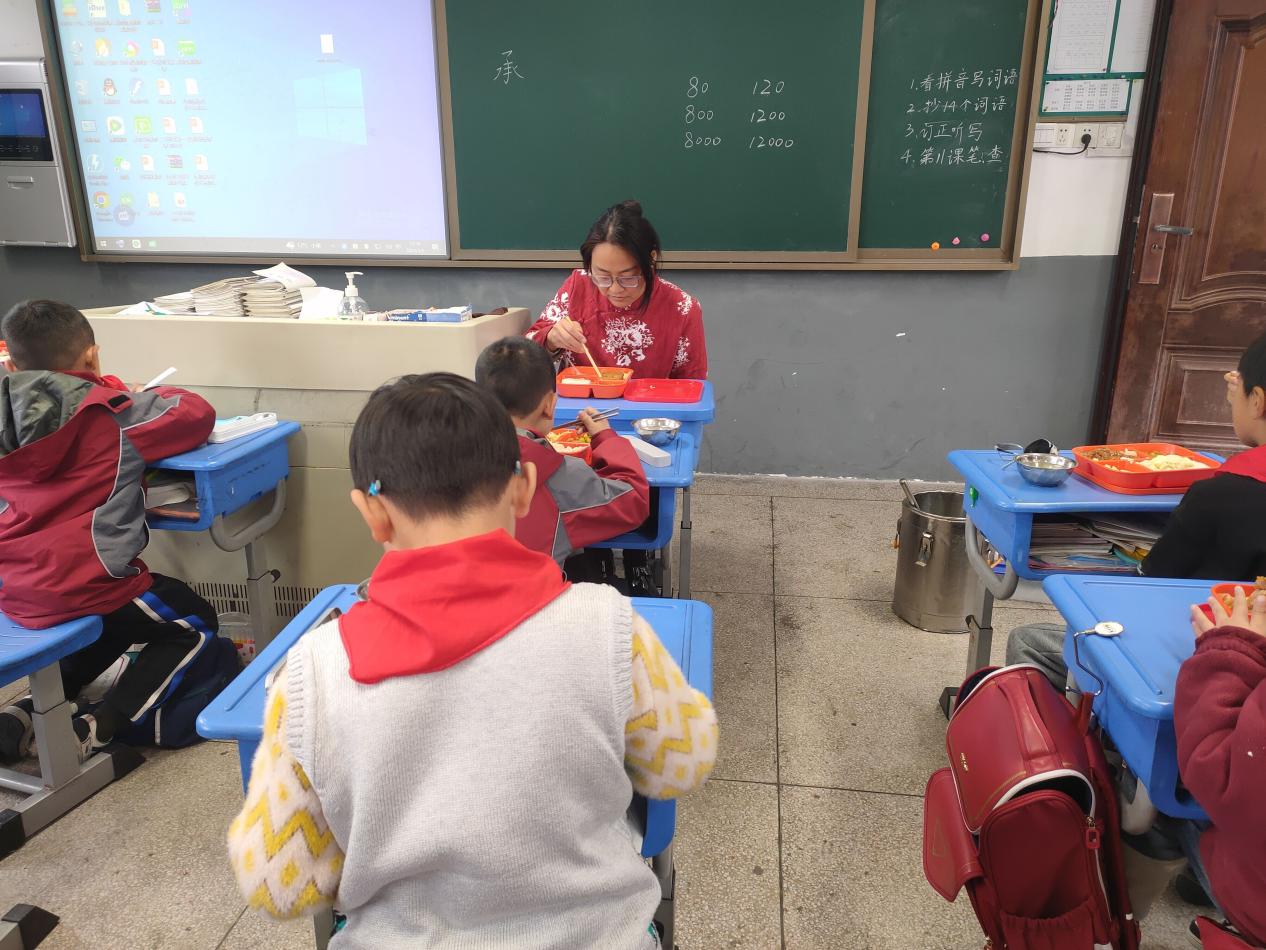 陪餐时间：4月8日   陪餐人员：家长代表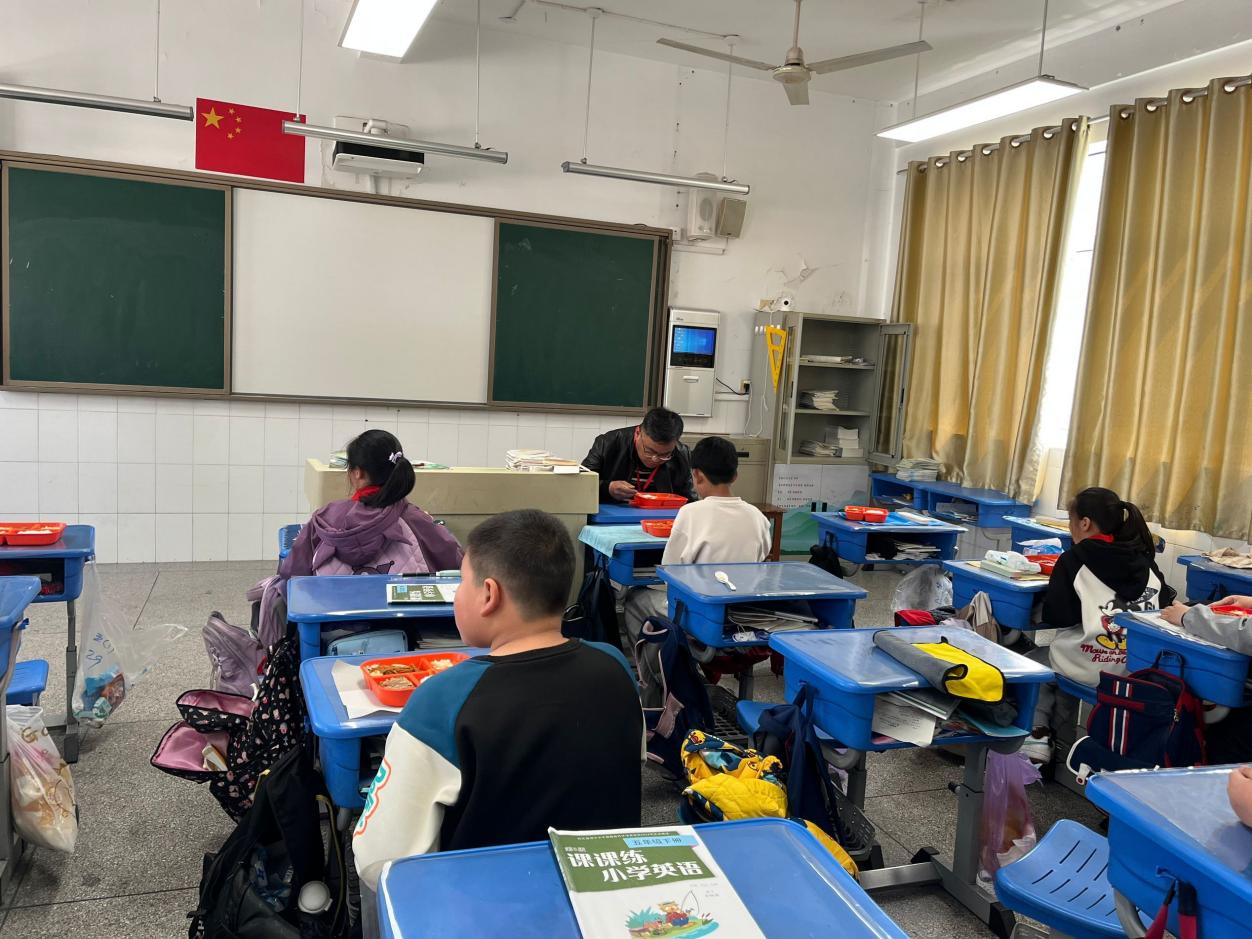 陪餐时间：4月9日   陪餐人员：校领导 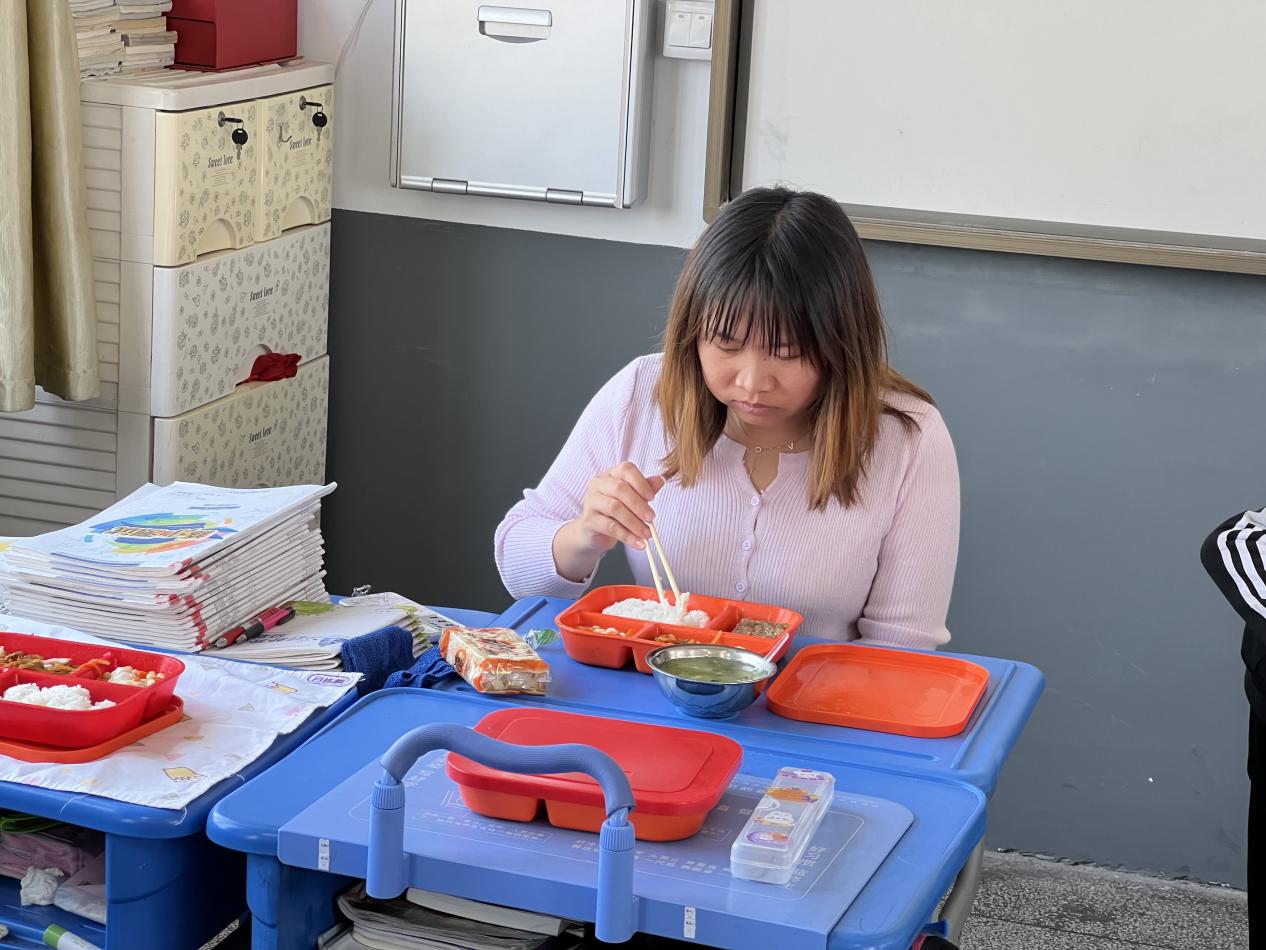 陪餐时间：4月9日   陪餐人员：家长代表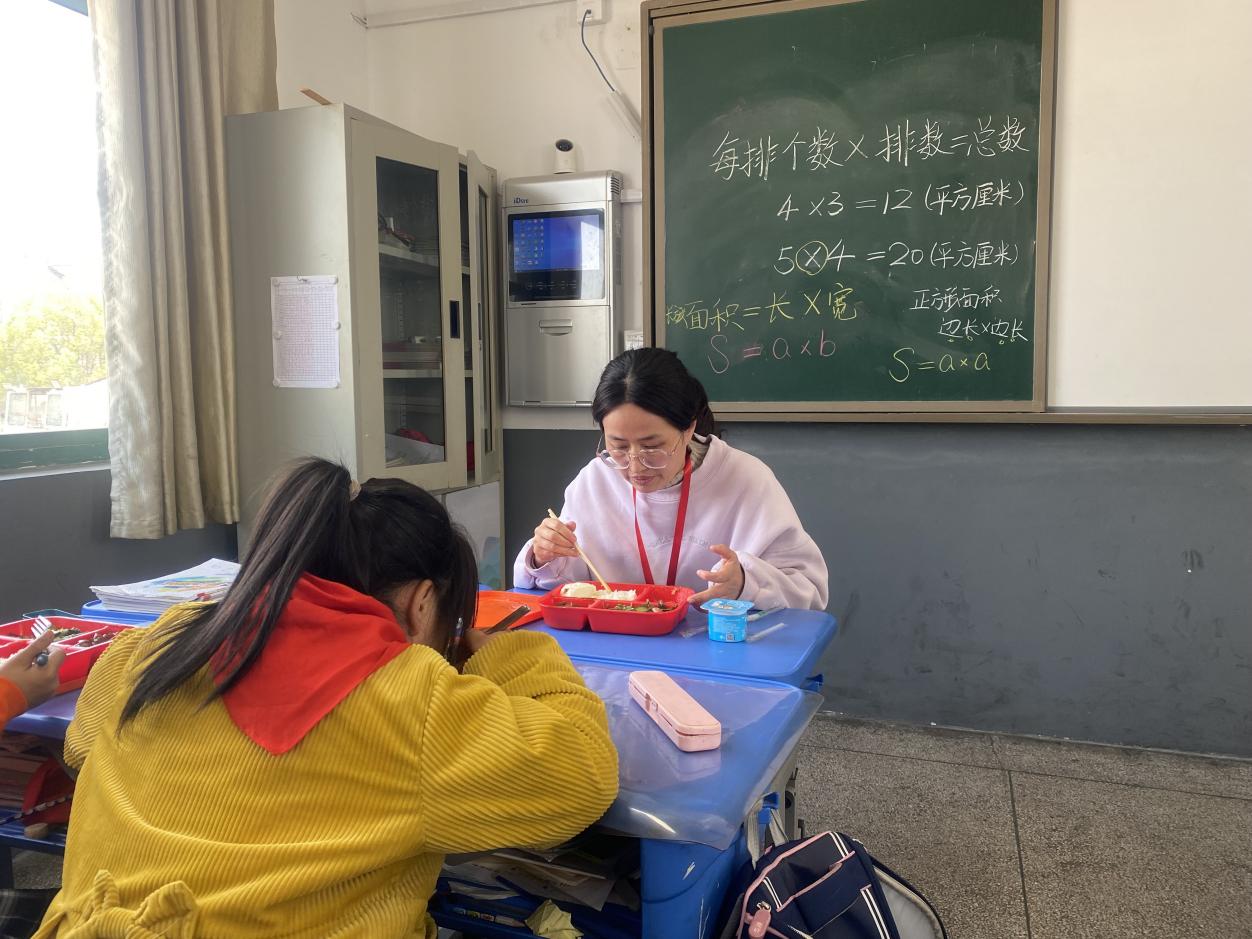 陪餐时间：4月10日   陪餐人员：校领导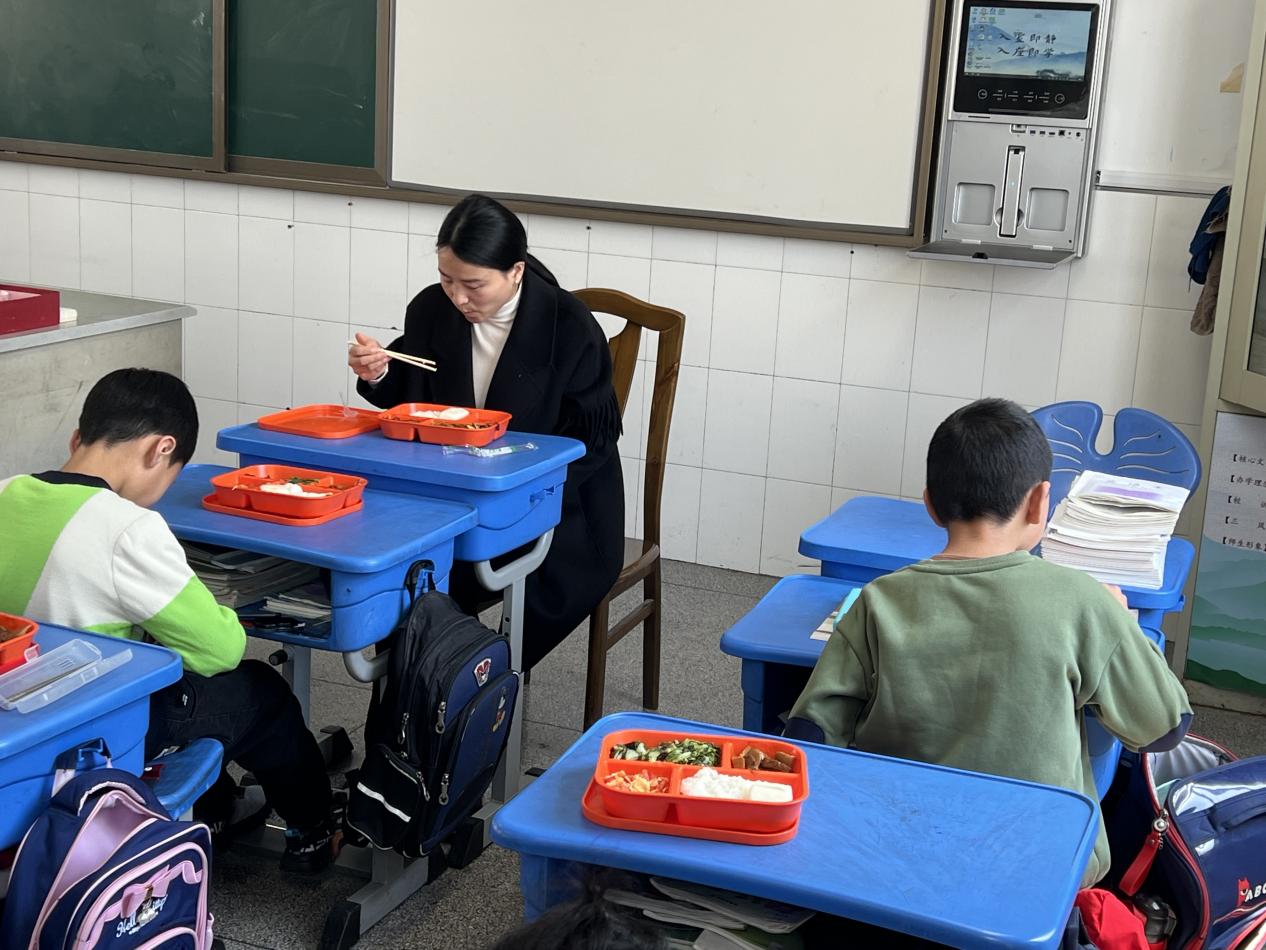 陪餐时间：4月10日   陪餐人员：家长代表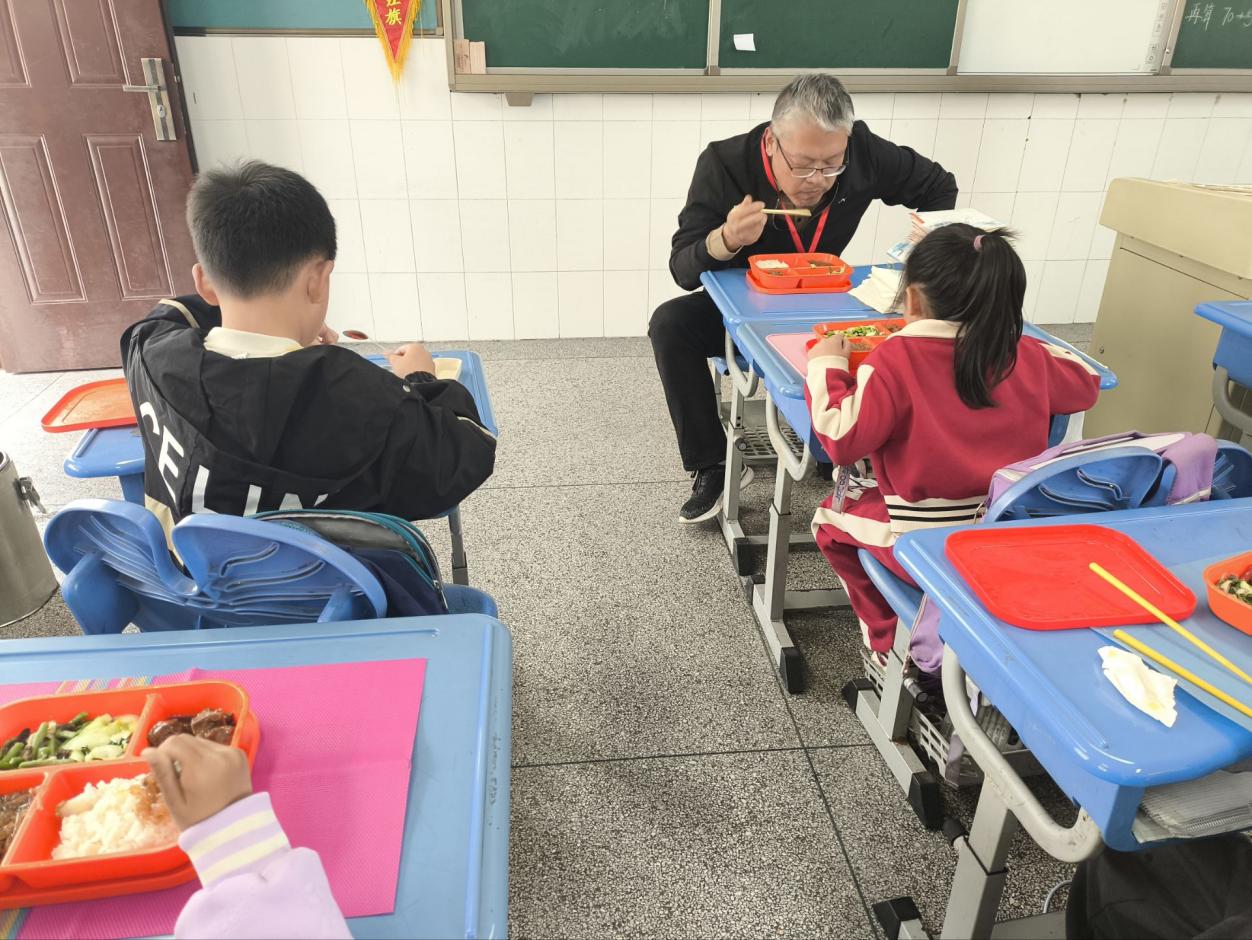 陪餐时间：4月11日   陪餐人员：校行政 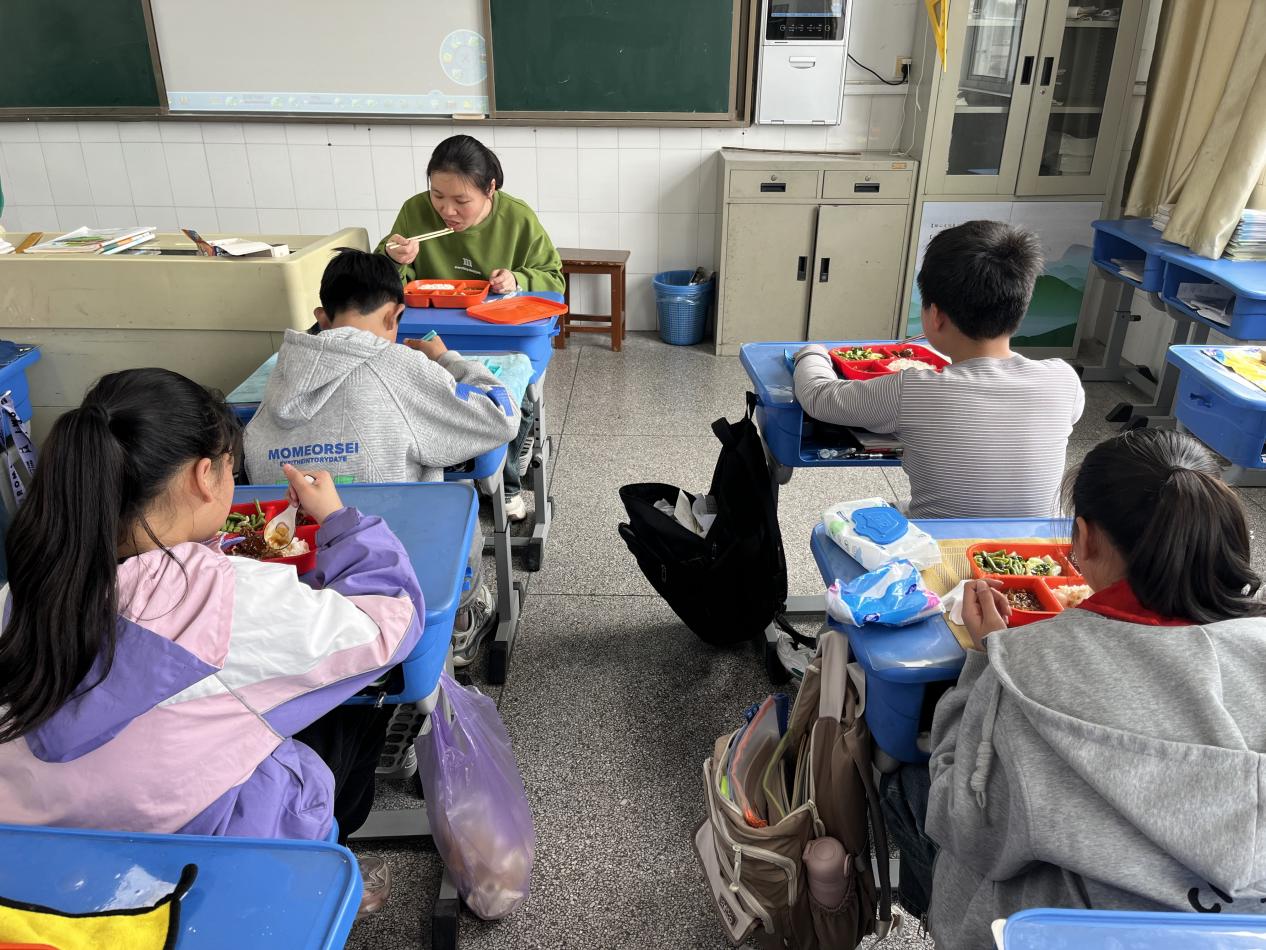 陪餐时间：4月11日   陪餐人员：家长代表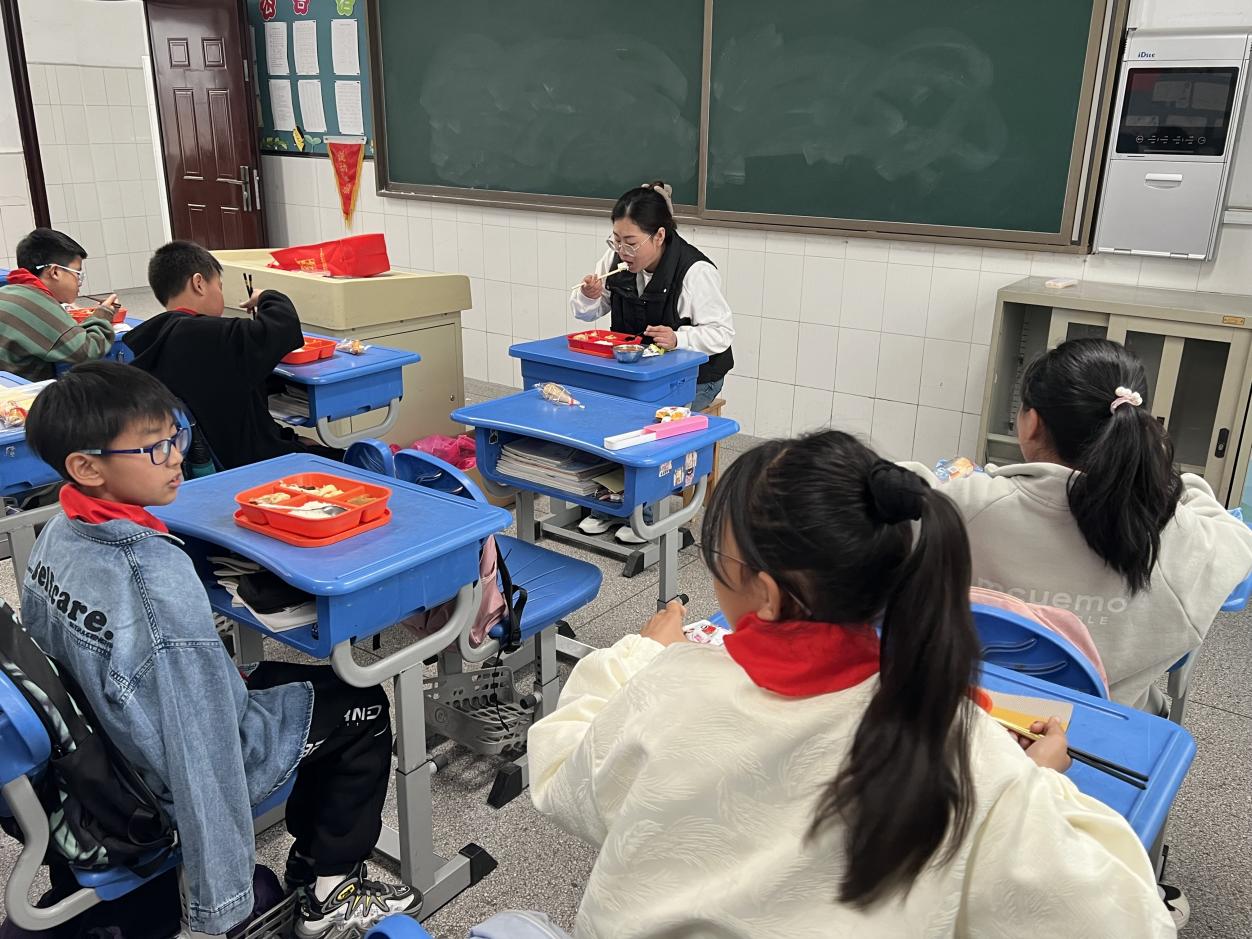 陪餐时间：4月12日   陪餐人员：家长代表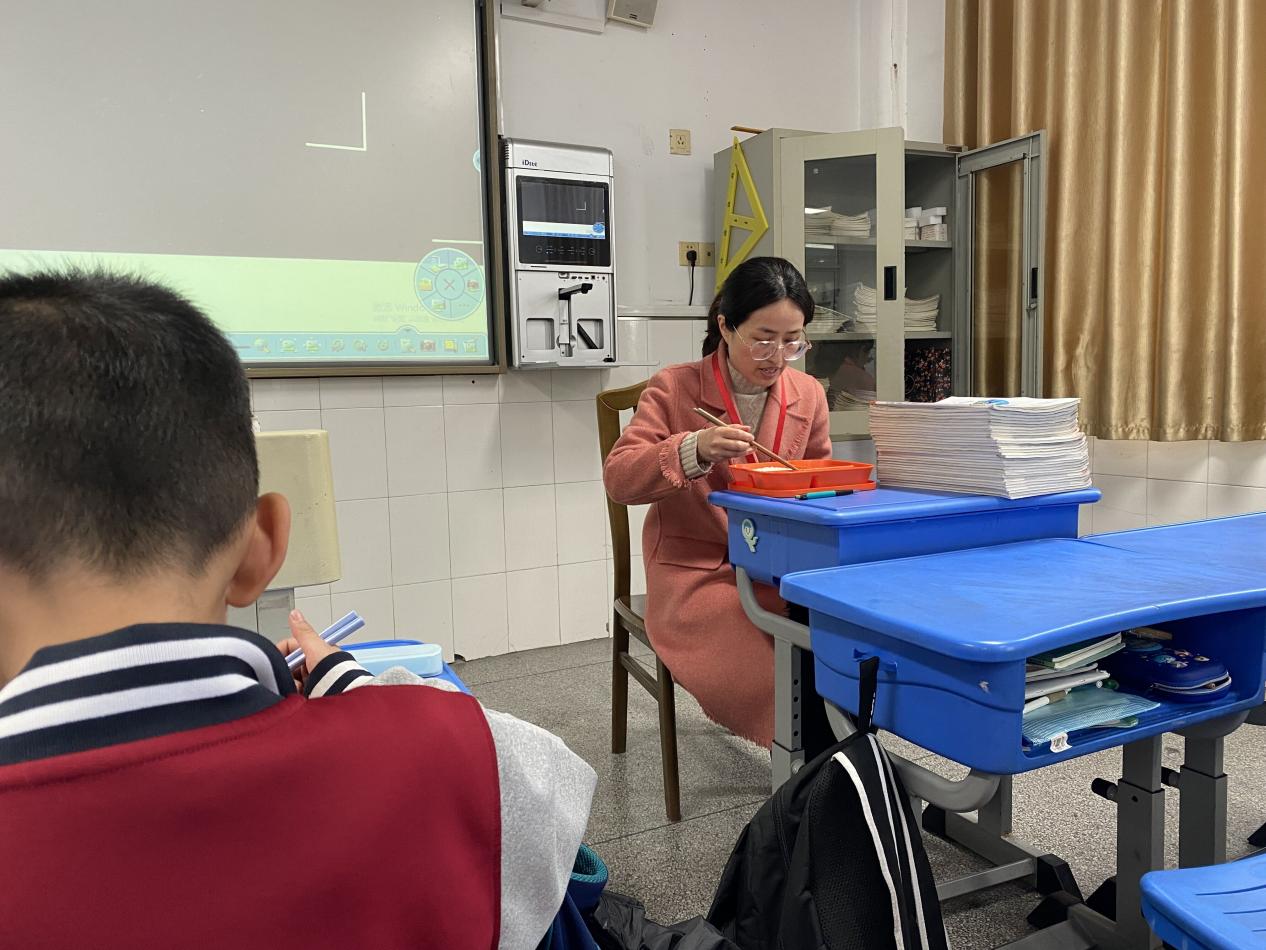 陪餐时间：4月15日   陪餐人员：校领导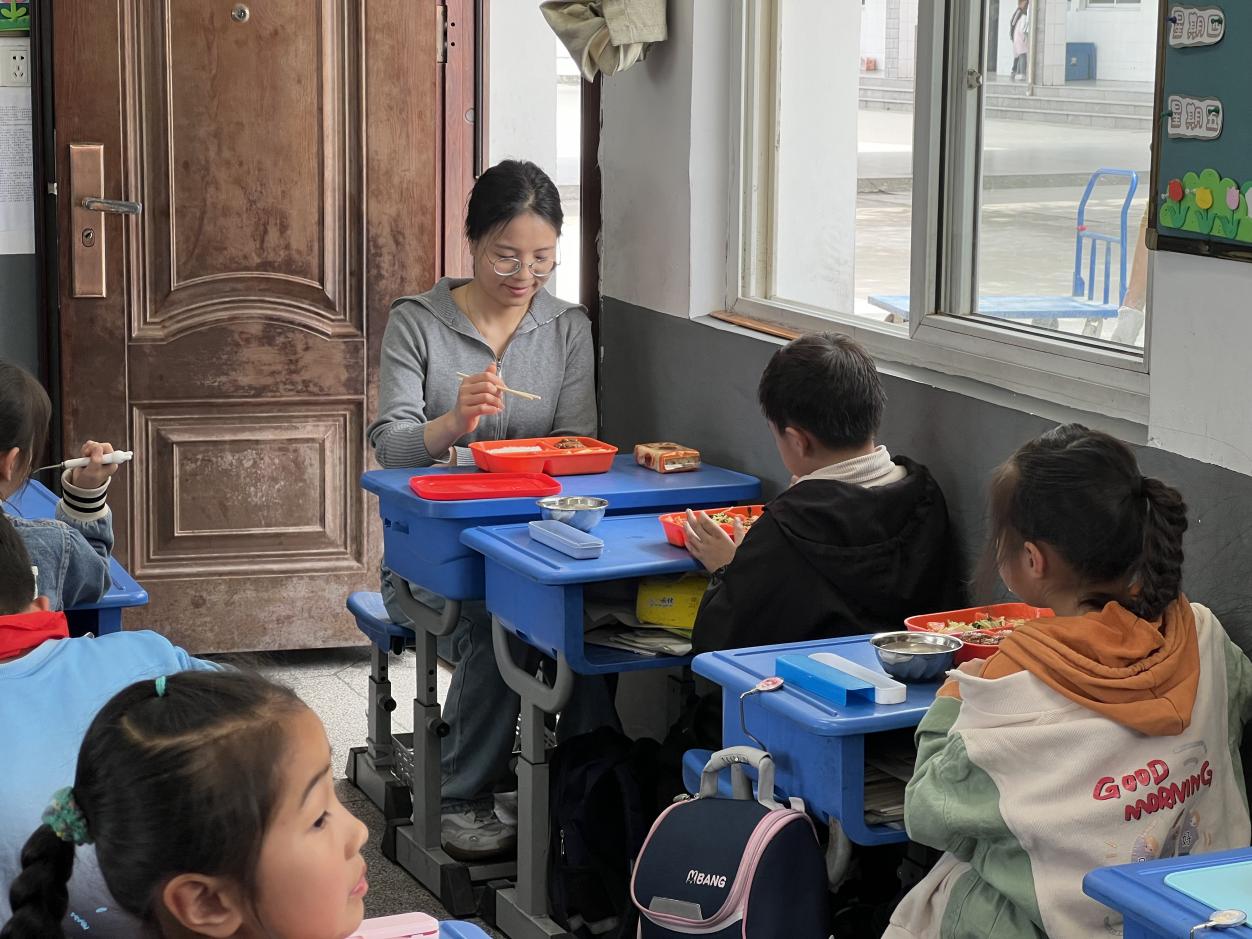 陪餐时间：4月16日   陪餐人员：家长代表 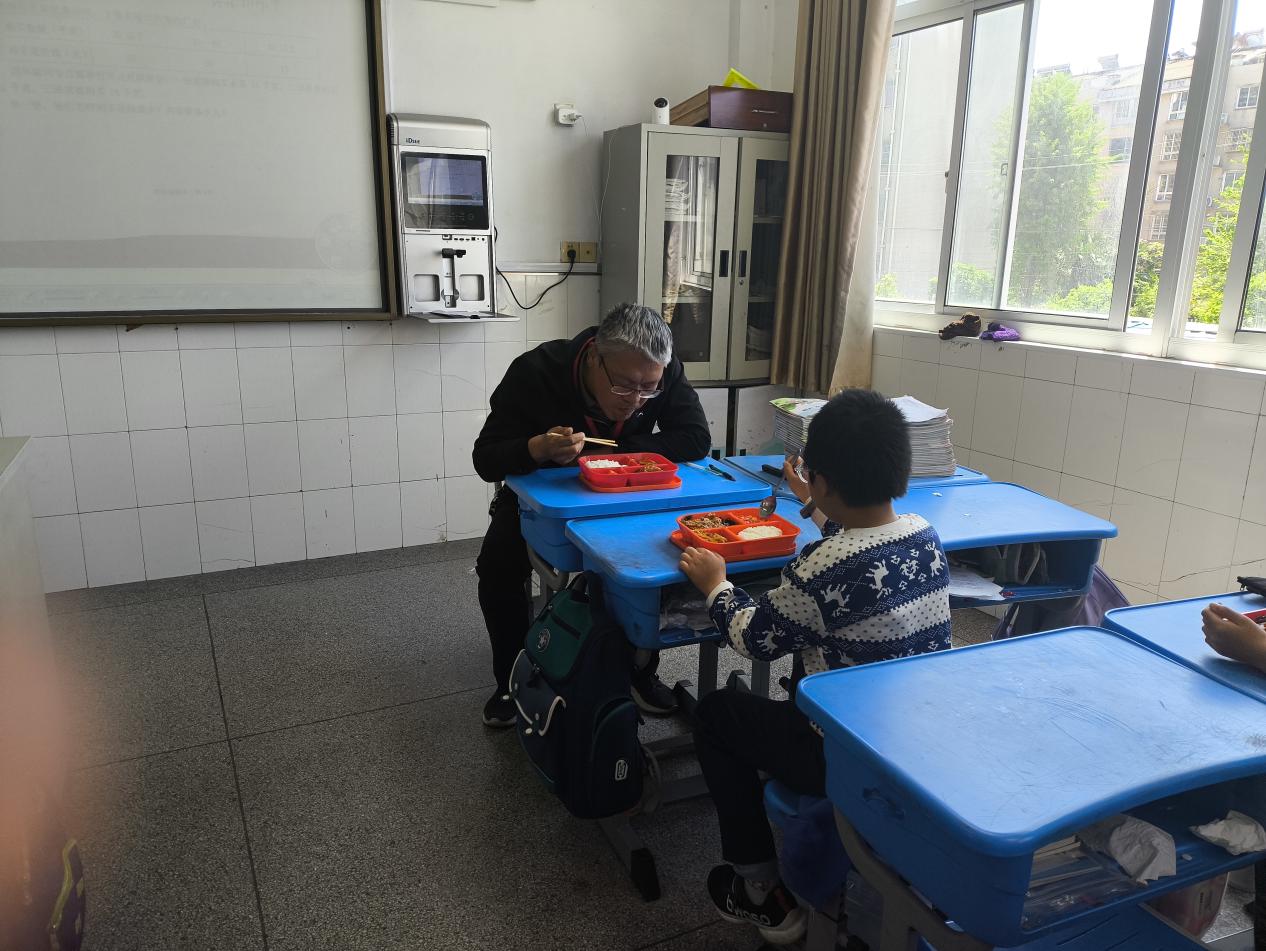 陪餐时间：4月17日   陪餐人员：校行政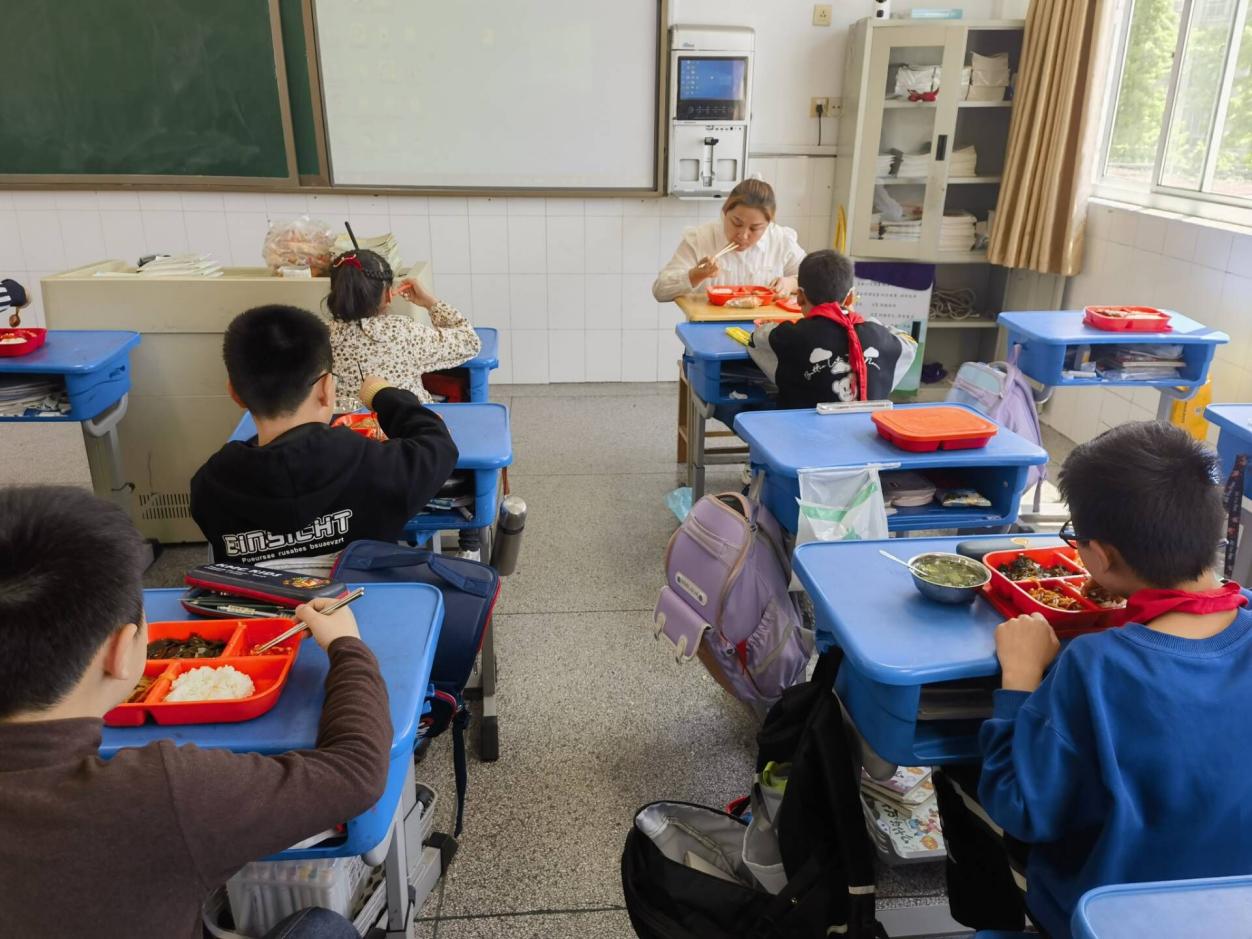 陪餐时间：4月18日   陪餐人员：家长代表 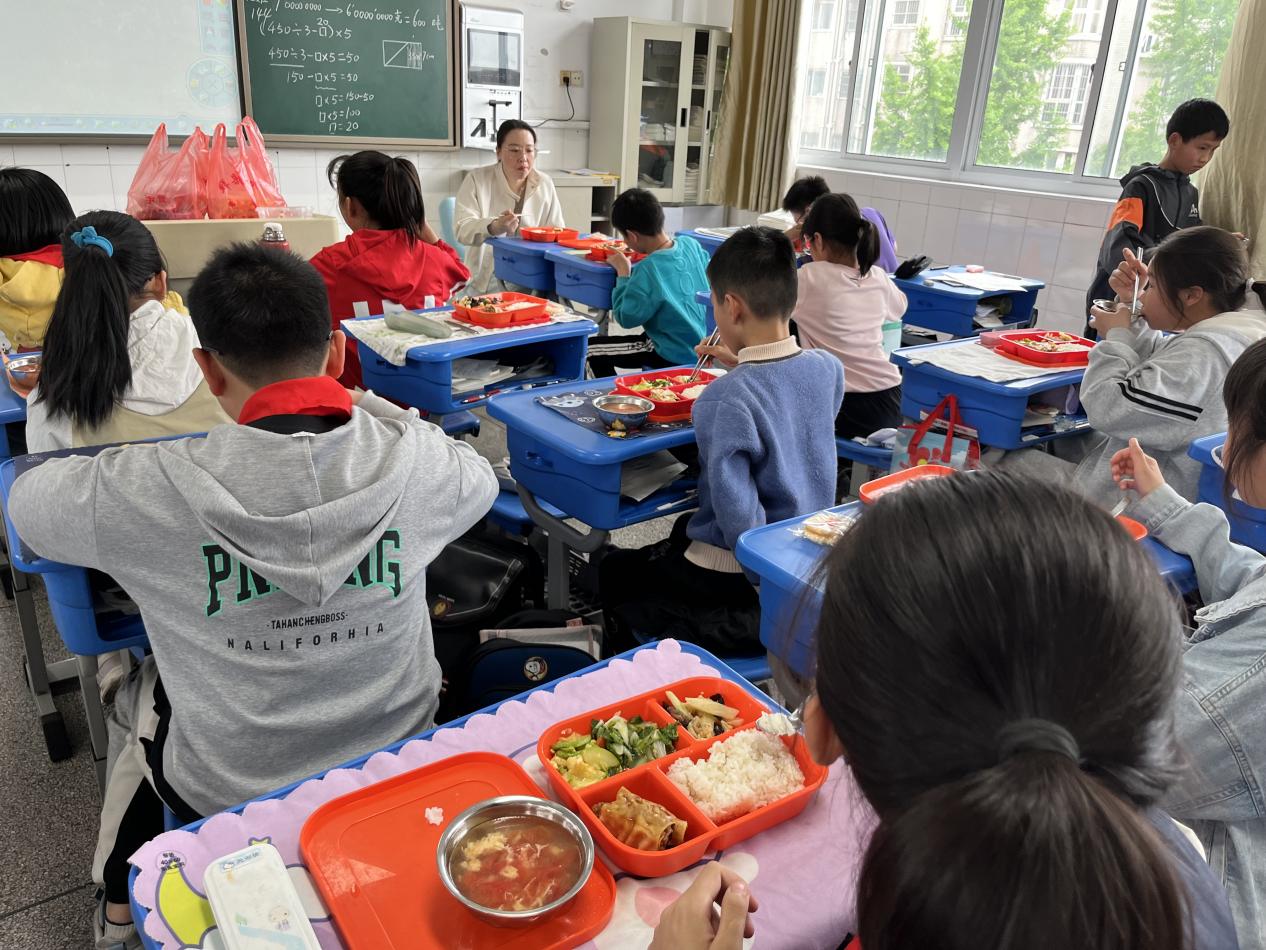 陪餐时间：4月19日   陪餐人员：家长代表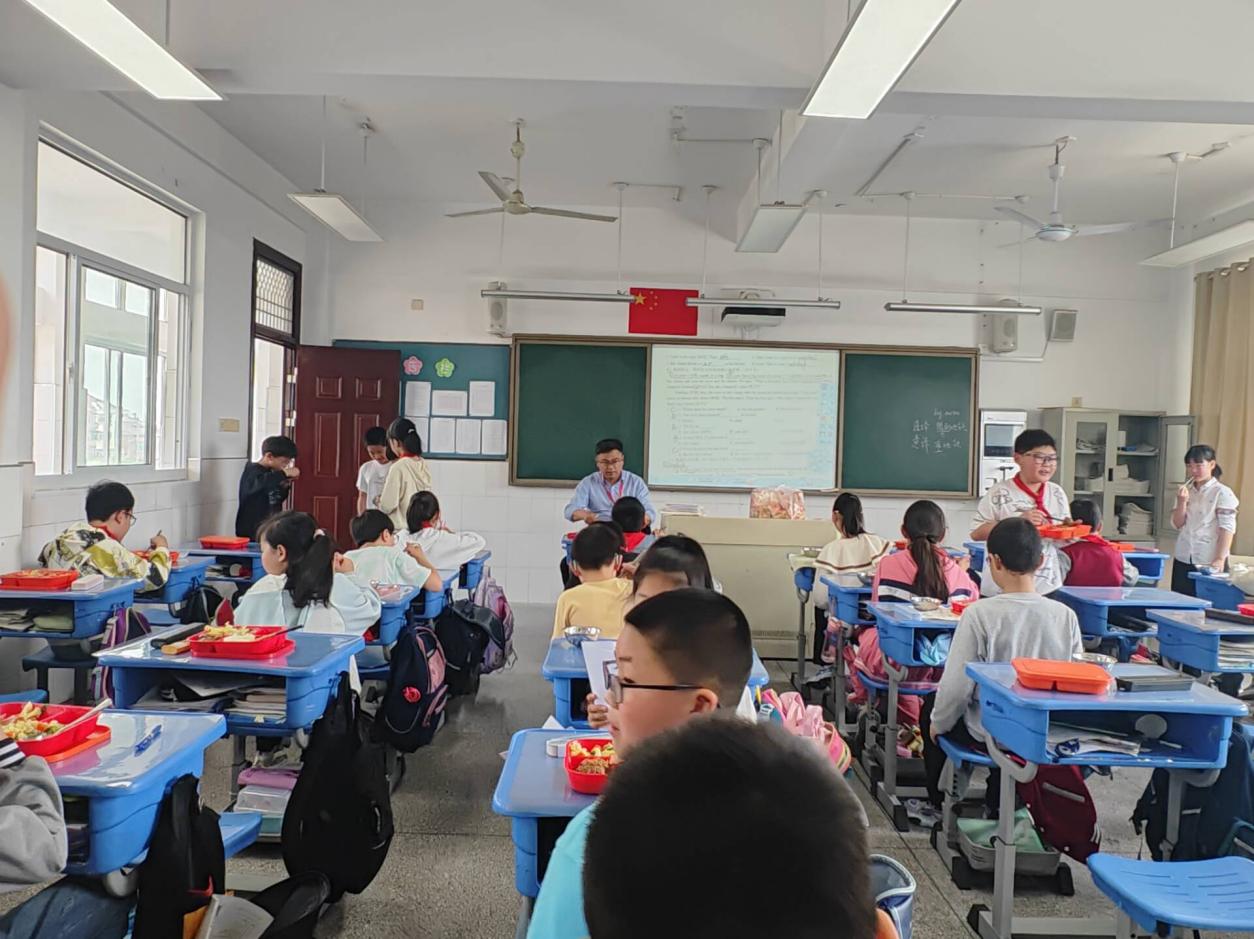 陪餐时间：4月22日   陪餐人员：校领导 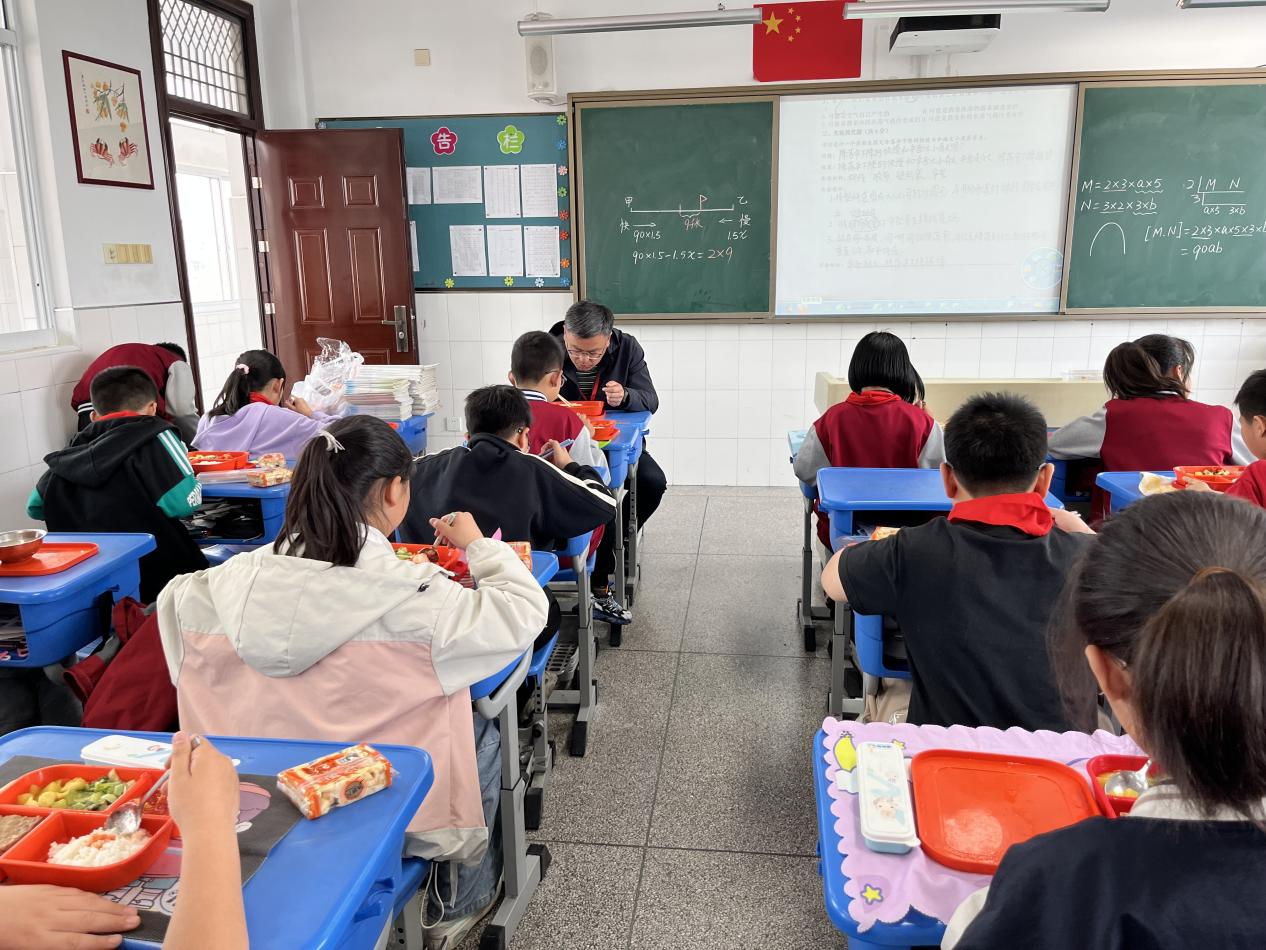 陪餐时间：4月23日   陪餐人员：校领导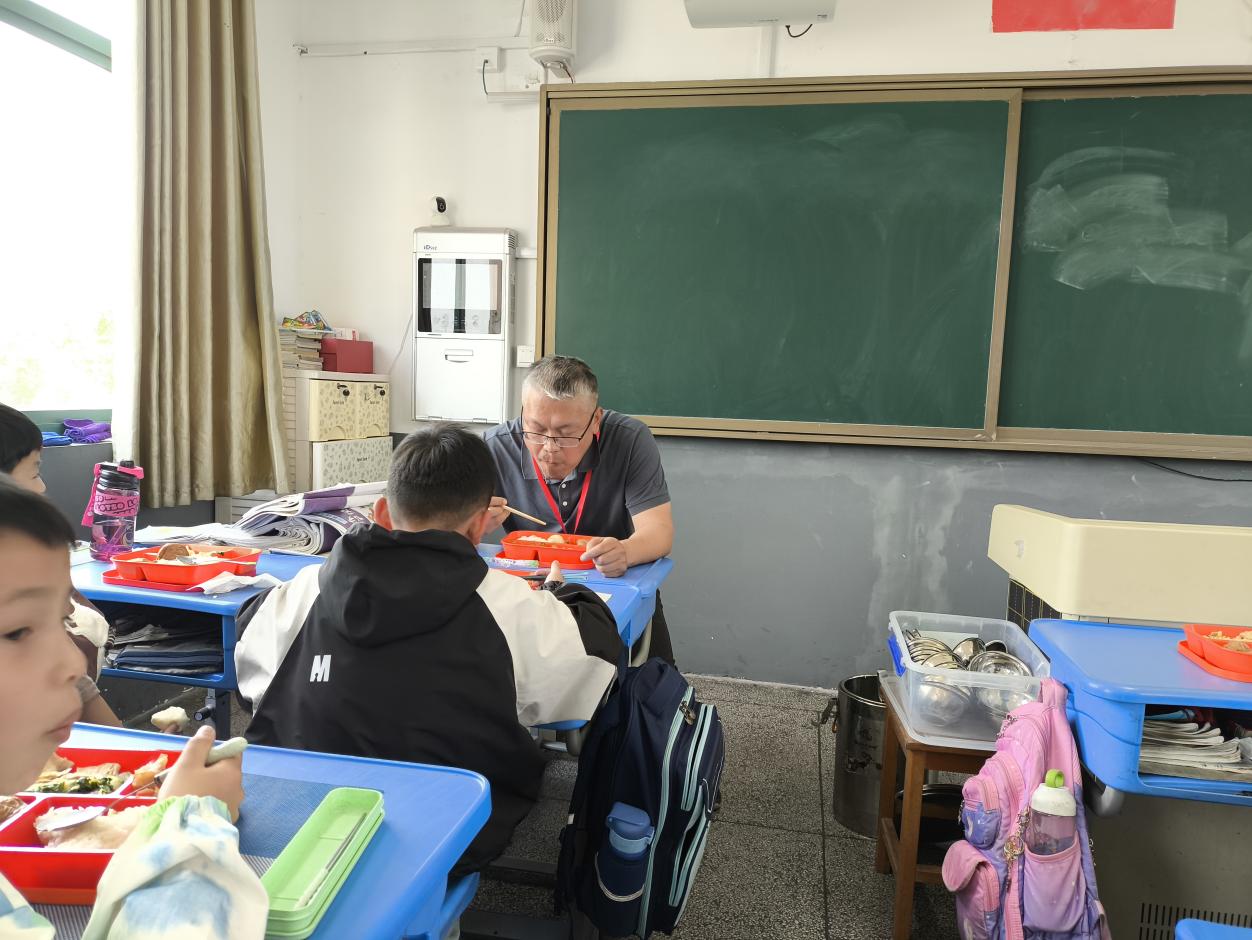 陪餐时间：4月25日   陪餐人员：校行政 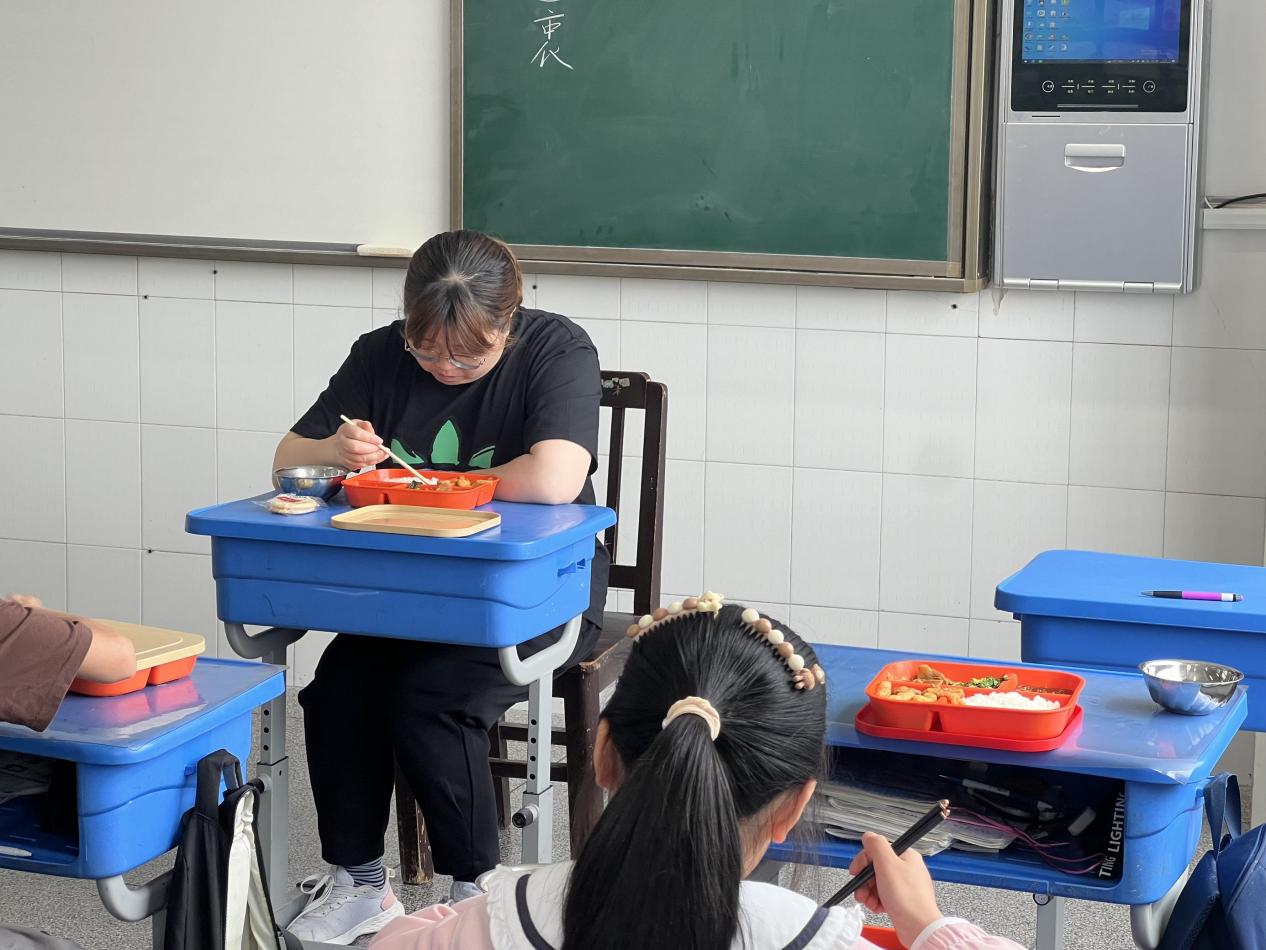 陪餐时间：4月26日   陪餐人员：家长代表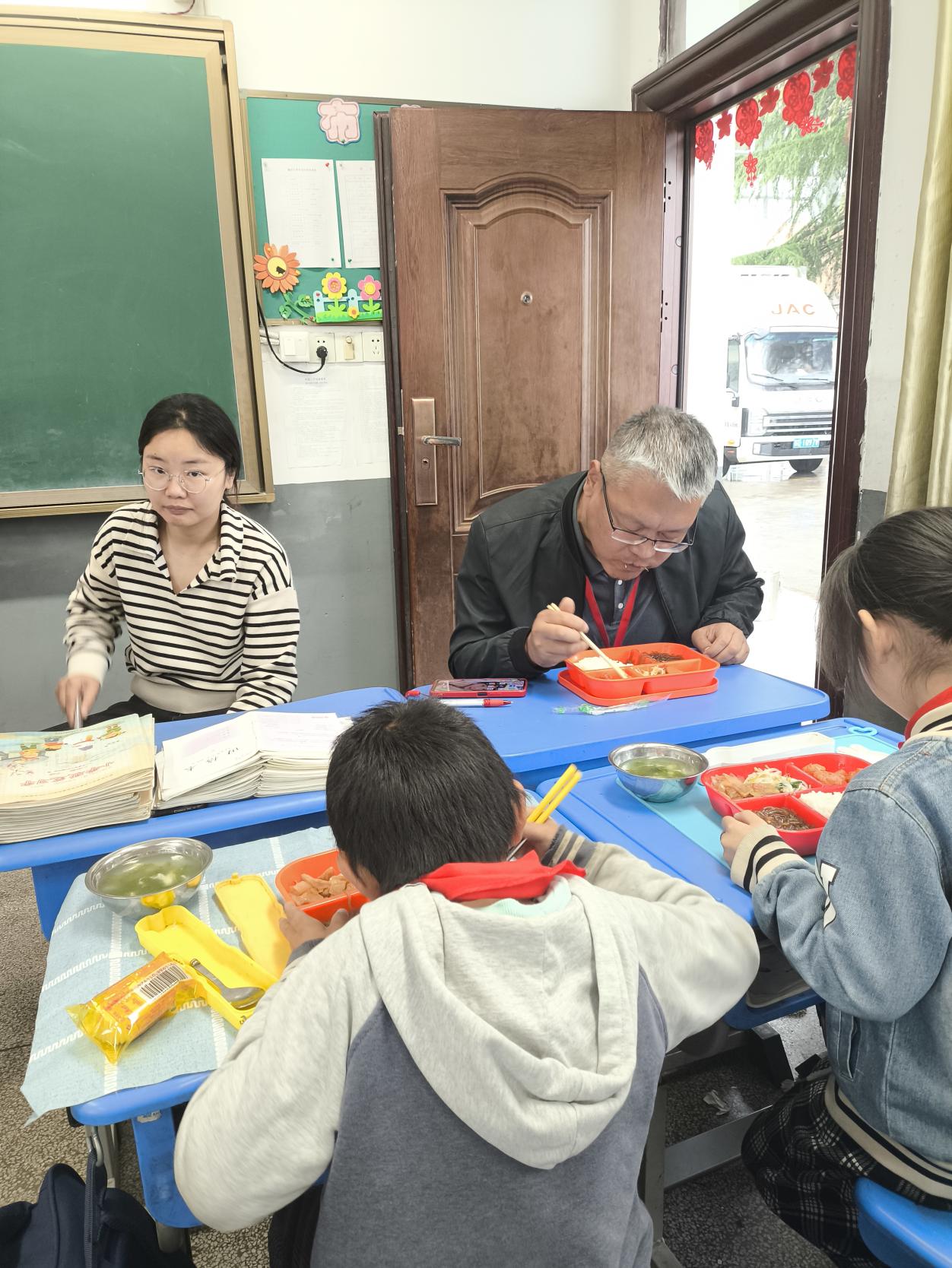 陪餐时间：4月28日   陪餐人员：校行政 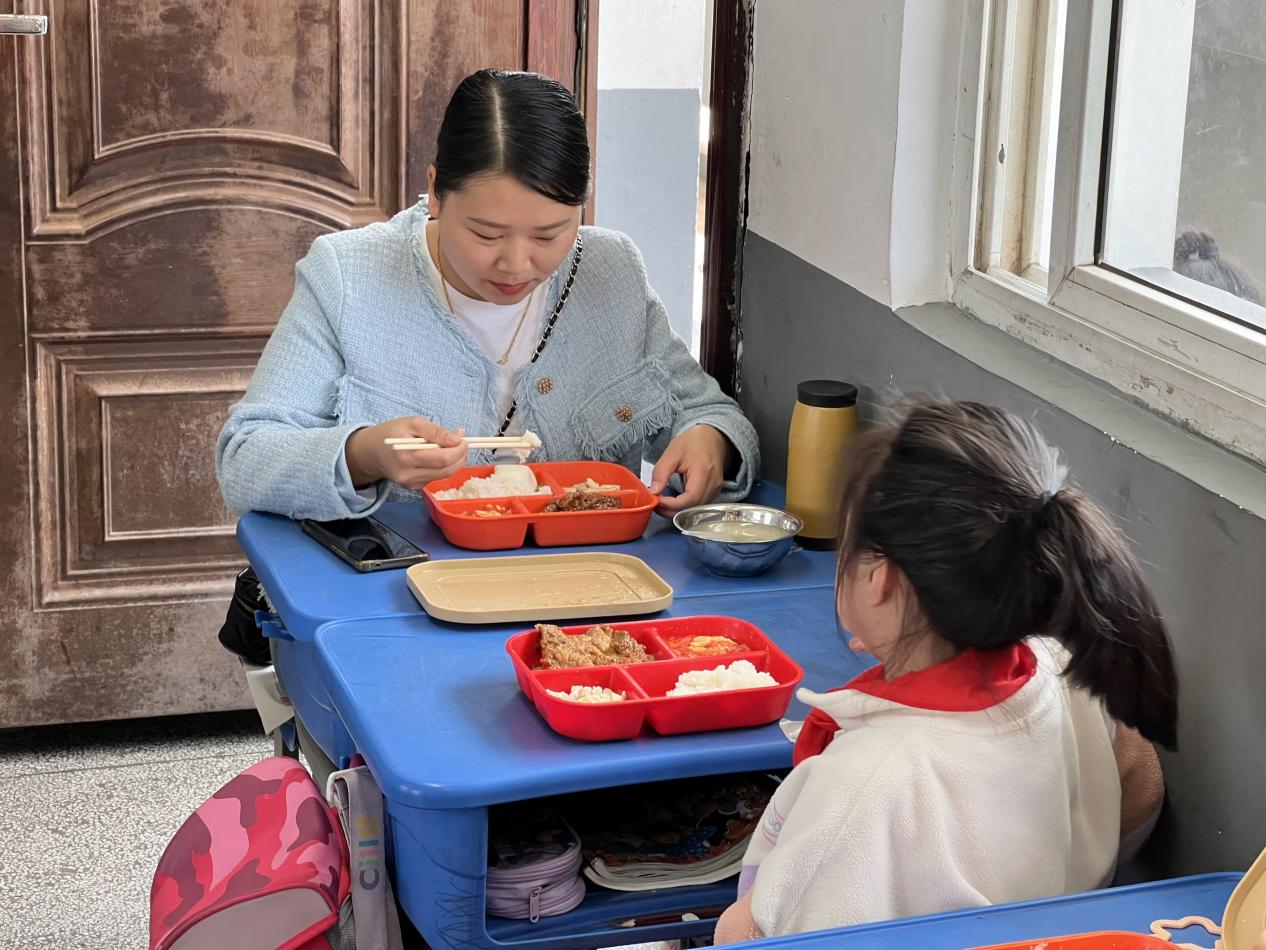 陪餐时间：4月29日   陪餐人员：家长代表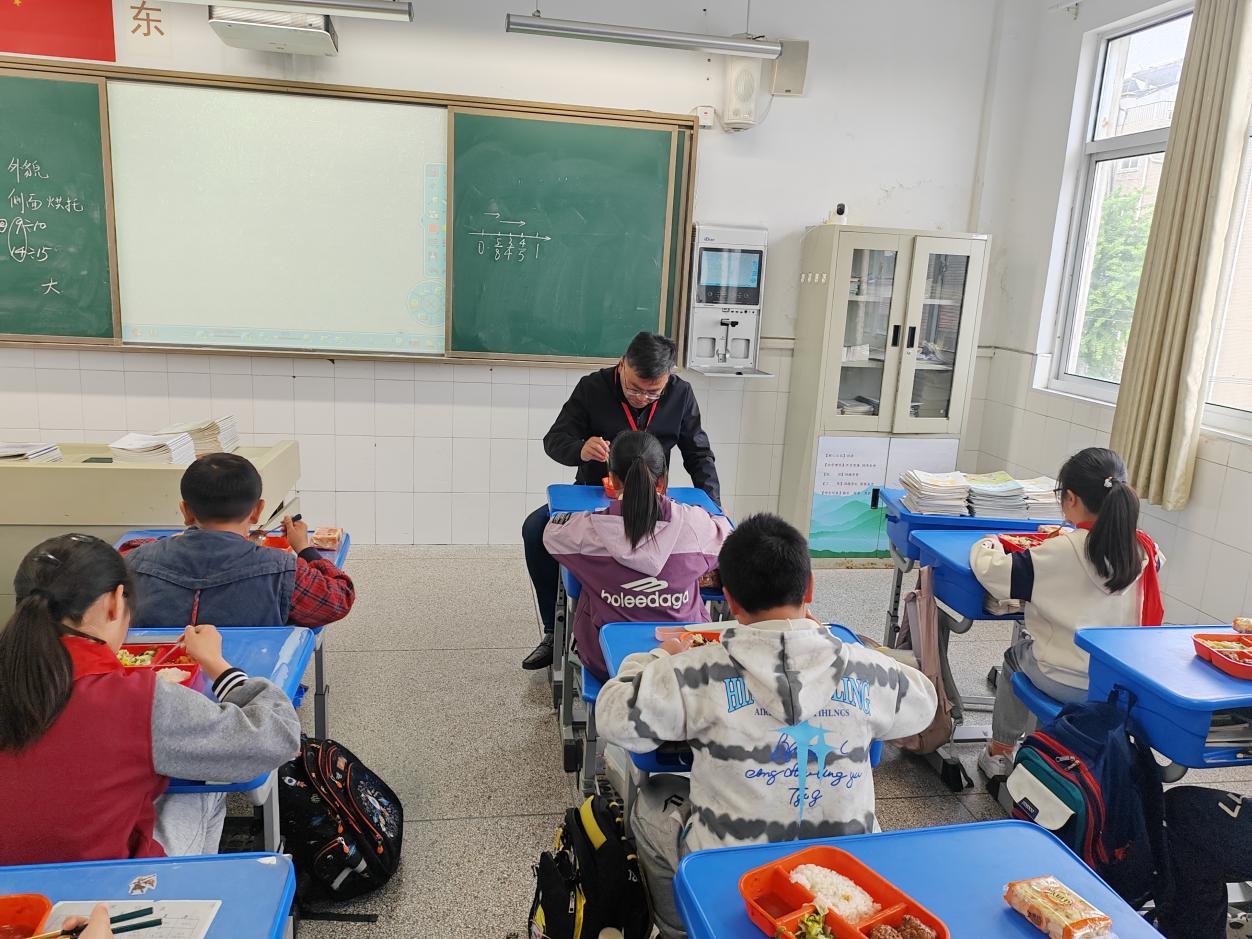 陪餐时间：4月30日   陪餐人员：校领导 